Mosque visit_____________ my class are going to visit the Mosque.We will be leaving at 10;30am.Because we are leaving during break time we will have an early break at 10;10 until 10;25.After break, we will get our coats on and walk to the Mosque. The walk will take about 30 minutes.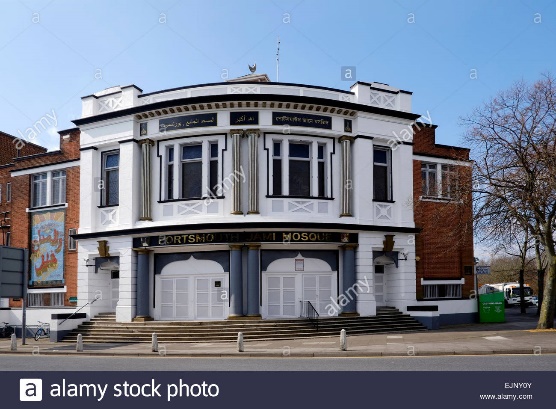 We will stay at the Mosque for 1 hour. In the Mosque, a member will show us around and we will be able to ask questions. There are some rules in the Mosque that we must follow because it is respectful:We must take our shoes off before we enter the prayer hall. Our teachers will wear scarves on their heads to cover their hair.We must respect the Mosque as a place of worship. 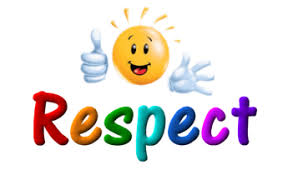 At 12:00, we will leave the Mosque and walk back to school.We will get back to school at lunchtime.We will then eat our lunch and rest of the day will be normal 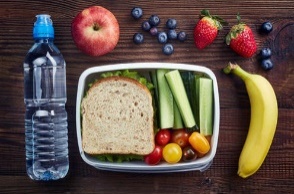 So that we all stay safe and have a good time there are a few rules we can follow.Listen to our adults at all times.Stay near our adults at all times.Walk do not run.Talk do not shout.Follow all instructions immediately.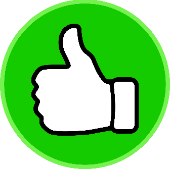 Everyone wants us to have a good time.Everyone wants us to stay safe.If we have any worries, we can tell our adults before we go.They will help us with our worries.If we follow the rules and talk about our worries.We will have a good time.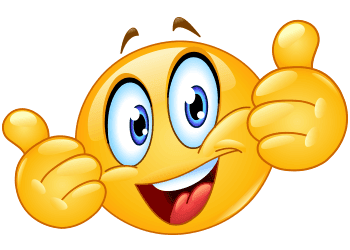 